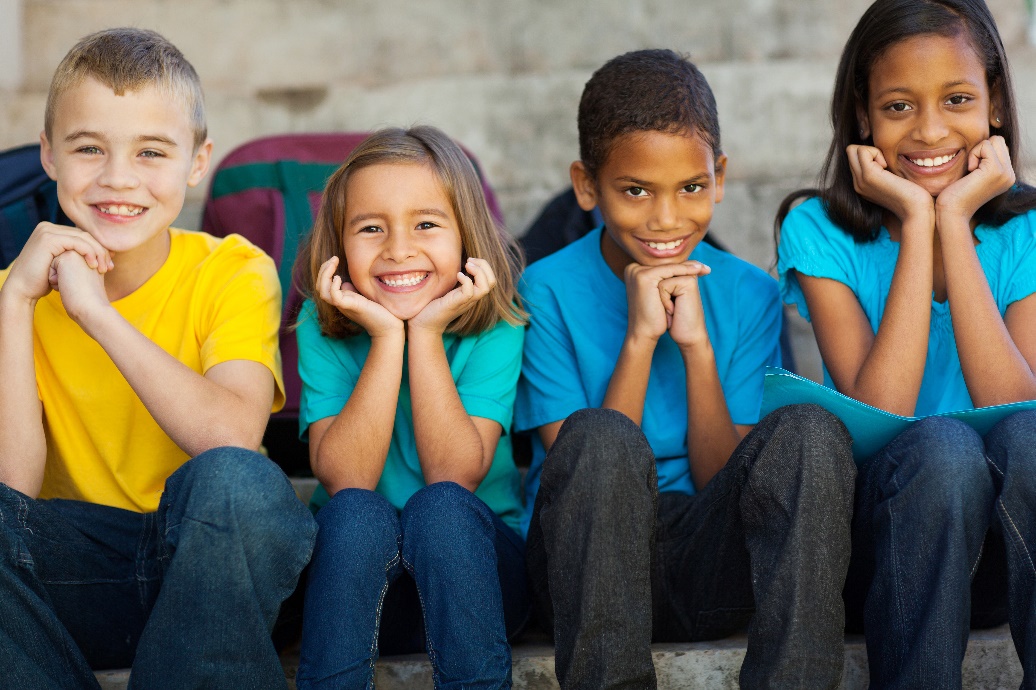 MEDINA Afterschool ProgramRadiance Learning provides a safe environment and motivates students to learn and have fun through enrichment programs. Our program allows your child to get to know some of their classmates better as they engage in active play and collaborate on fun projects. In the process, they'll continue to develop the physical, educational, emotional, and social skills that are essential for success. We help with their homework, provide worksheets, casual arts and crafts, games, and outdoor play based on weather. In our care, your child will receive:
• Active and fun daily activities
• Homework assistance
• Certified and caring staffAdditional enrichment - Chess, Programming, Robotics, and ArtsPrograms (Dismissal to 5:30)Monthly RateAny 3-day aftercare with a choice of 1 Enrichment Class$325.00Any 4-Day aftercare with a choice of 1 Enrichment Class$365.00All 5-Day aftercare with a choice of 1 Enrichment Class$400.00All 5-Day aftercare with all  Enrichment Classes$495.00Drop-in Rates (Regular Days)$35.00Drop-in Rates (Long Fridays)$50.00Enrichment Only (Art, Robotics, OR Programming)$135.00 + material cost each